Home learning 		w/b:   20.04.20	     Year:  5Message from Mrs CrossHello, Year 5! The start of the Summer Term is here! Have you had a lovely Easter at home? We may have eaten a few chocolate eggs here, and they were just a bit too delicious. I have included the link to our ‘Chocolate’ song from school, if you fancy some singing – there’s the Seed Song, too.I hope you are staying safe, well, and being good – I am sure you are – and remember that we are all missing you here. Do send in examples of work, or pictures of fun activities you have taken part in, to year5@lea-pri.herts.sch.uk so we can celebrate your efforts, too. Maths There are maths folders set up on Education City for you to practice past learning and work on our topic of fractions. I haven’t refreshed these activities yet, as I can see not everyone has managed to get on and try them. There is a revision folder for this, using learning from different year groups – make sure you work through these activities, too. Online Maths lessons can be found on: https://whiterosemaths.com/homelearning/  This site fits in with what we would have, or have worked on, last term, and then moves onto the Summer term. Don’t forget – you need to have started from Week 1 on this site, as lessons and concepts build on each other. You don’t have to print out the worksheets – you can write the answers on paper at home instead.Art & DesignHave a look at the attached picture by Hokusai and recreate it. You could use pencils or paints, chalks, pens or even make a collage from fabrics or magazine pictures (ask permission before you start cutting things out!). Try different techniques, so you have more than one picture. You could work with an adult or a sibling. Take your time – you have two weeks for this project – so there is no need to rush your experiments. Choose your favourite as your final piece and explain why you like this one the most in full sentences. Was it the different techniques you used? Does it look most like the original? You could send a photo of your finished piece to year5@lea-pri.herts.sch.uk 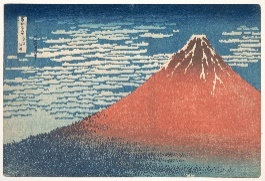 ReadingRead the ‘First News’ edition sent with this email and have a go at the puzzles.Writing  Write your own news report about the Light House. Make sure you include who, what, where and when in your information and tell the news story chronologically (time order), using ‘facts’ from the incident. You could include an ‘eye-witness’ statement, with reported or direct speech e.g. Margie Samson, owner of the Cliff Edge Pub, said they knew the keeper was in trouble when the light went out. “When darkness fell around us, we knew the lighthouse-keeper was in trouble!” said Margie Samson, owner of the Cliff Edge Pub. Grammar, punctuation & spellingYou will need to use direct and reported speech in your newspaper report for the lighthouse incident. Have a look at this clip to help you rehearse how to use direct and reported speech in your writing. Remember to use this occasionally in your report – telling the news only through direct or reported speech would be very boring for the reader! Read the front page of the First News edition to help you decide how much you should include. https://www.youtube.com/watch?v=m93ngaBMqqA How have you got on with your Y5 spellings? I have included some new ones for you to practice this week.Maths There are maths folders set up on Education City for you to practice past learning and work on our topic of fractions. I haven’t refreshed these activities yet, as I can see not everyone has managed to get on and try them. There is a revision folder for this, using learning from different year groups – make sure you work through these activities, too. Online Maths lessons can be found on: https://whiterosemaths.com/homelearning/  This site fits in with what we would have, or have worked on, last term, and then moves onto the Summer term. Don’t forget – you need to have started from Week 1 on this site, as lessons and concepts build on each other. You don’t have to print out the worksheets – you can write the answers on paper at home instead.Art & DesignHave a look at the attached picture by Hokusai and recreate it. You could use pencils or paints, chalks, pens or even make a collage from fabrics or magazine pictures (ask permission before you start cutting things out!). Try different techniques, so you have more than one picture. You could work with an adult or a sibling. Take your time – you have two weeks for this project – so there is no need to rush your experiments. Choose your favourite as your final piece and explain why you like this one the most in full sentences. Was it the different techniques you used? Does it look most like the original? You could send a photo of your finished piece to year5@lea-pri.herts.sch.uk ScienceThere is a Science folder with set tasks ready in the My Homework section of Education City, based on last term’s work on Space and Beyond. I haven’t refreshed these activities yet, as I can see not everyone has managed to get on and try them. This also gives you some more time to make a model of the solar system, or a PowerPoint about your learning!Maths There are maths folders set up on Education City for you to practice past learning and work on our topic of fractions. I haven’t refreshed these activities yet, as I can see not everyone has managed to get on and try them. There is a revision folder for this, using learning from different year groups – make sure you work through these activities, too. Online Maths lessons can be found on: https://whiterosemaths.com/homelearning/  This site fits in with what we would have, or have worked on, last term, and then moves onto the Summer term. Don’t forget – you need to have started from Week 1 on this site, as lessons and concepts build on each other. You don’t have to print out the worksheets – you can write the answers on paper at home instead.Art & DesignHave a look at the attached picture by Hokusai and recreate it. You could use pencils or paints, chalks, pens or even make a collage from fabrics or magazine pictures (ask permission before you start cutting things out!). Try different techniques, so you have more than one picture. You could work with an adult or a sibling. Take your time – you have two weeks for this project – so there is no need to rush your experiments. Choose your favourite as your final piece and explain why you like this one the most in full sentences. Was it the different techniques you used? Does it look most like the original? You could send a photo of your finished piece to year5@lea-pri.herts.sch.uk Physical activityUse the Fitter Futures website and have a go at the workouts. Remember to mix up the type of exercise you do, so you complete a balance of cardio and core strength activities.Try a Mindful Moment activity - how good is your balance?You can also use Joe Wicks to get your morning started, although you can watch his sessions at any time of the day.TopicAttached is a geography task on Mountains for you. You don’t have to print it out, but you do need to record your thoughts and answers on paper somewhere. Work through each section, follow instructions and answer the questions until you reach the BIG question at the end. You will need to have done the home learning set previously about how mountains are formed to do this task.Write an explanation of your thinking for the final question – don’t forget to use ETW!Physical activityUse the Fitter Futures website and have a go at the workouts. Remember to mix up the type of exercise you do, so you complete a balance of cardio and core strength activities.Try a Mindful Moment activity - how good is your balance?You can also use Joe Wicks to get your morning started, although you can watch his sessions at any time of the day.PSHE - Pride in our World – the environment.Time yourself for two minutes – write down as many ways as you can think of that we use water in our daily lives. This link might help you to find out more.97% of all the water on earth is salt water. We can’t drink this. Only 3% of the water on earth is fresh water and of this fresh water, only 1% is available for drinking. The other 2% is locked in ice caps and glaciers. Can you represent this information on a diagram of a glass of water?         Ask an adult to help you.The number of people living in our world is growing, the amount of water is not. It is a precious, natural resource that all living things need to survive. Create a poster to answer these key questions: Why is it important not to waste water? How can we use water responsibly?Other learningYou could teach someone else in your family ‘The Chocolate Song’ – it is very catchy! It’s in Week 3 - follow this link. https://www.outoftheark.co.uk/ootam-at-home Can you teach yourself a new skill?Juggling – don’t break anything! Scarves inside, tennis balls outside. If you don’t have access to an outside space, use a soft ball or small, dry sponges inside for safety. Watch this video to learn how.https://www.youtube.com/watch?v=QxzSHRbLAx4  Daily basic skills and online learning  Practise times tables regularly, and as divisions. Use TT Rockstars for 10 minutes a day – try a variety of tasks, e.g. garage/gig, not just one type.Practise your spellings as handwriting, using the LetterJoin information and login sent home in the Autumn Term to help you. 10 - 15 minutes dailyReading – independent, or with an adult, 30 minutes daily.Reading Eggspress – up to 30 minutes, 4x weeklyPractise spellings from Y5/6 words list and high frequency words. 10 - 15 mins.Keep a diary of the activities you do every day. Do not forget to use our ETW rules – Every time we write we:take pride in our presentationsay it, write it, read itpunctuate each sentence correctlycheck that High Frequency Words are spelled accurately. Websites.email address for queries about logins, and to send examples of your work to: year5@lea-pri.herts.sch.uk Reading Eggspress https://readingeggspress.co.uk Mathematics https://whiterosemaths.com/homelearning/TT Rockstars https://play.ttrockstars.com Education City https://ec1.educationcity.com Fitter Futures https://app.fitterfuture.com/student/auth/login LetterJoin https://www.letterjoin.co.uk/  